 		                Dells Waterpark Classic– February 16- 18, 2019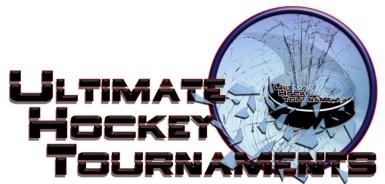                                                  Mite B Red/ White Division		    Tournament FormatThere are 2 Divisions, Red and White. Each team plays 3 preliminary round games. At that conclusion, 1st and 2nd place teams in the Red Division will play for the Red Championship and 1st and 2nd place teams in the White Division will play for the White Championship. The 3rd place teams in the each Division will play in a consolation game. Standings		Game Results	TeamPoints Gm1Points Gm2Points Gm3Total PointsTiebreakersRed Div.- Vipers Hockey0224Red Div.- Avalanche Hockey2226Red Div.- Arctic Jr Fury (cappello)1001    White Div-  Niles Rangers1001    White Div-  Chiefs Hockey Black0202    White Div-  Rolling Meadows Renegades2024Sat  3:10  3:10PmPmDells Poppy RinkDells Poppy RinkChiefsChiefs0vs.vs.vs.RenegadesRenegadesRenegadesRenegades5Sat 4:20 4:20PmPmDells Poppy RinkDells Poppy RinkVipersVipers0vs.vs.vs.AvalancheAvalancheAvalancheAvalanche4Sat  5:30  5:30PmPmDells Poppy RinkDells Poppy RinkArcticArctic2vs.vs.vs.NilesNilesNilesNiles2Sun  8:30  8:30AmAmReedsburg ArenaReedsburg ArenaAvalancheAvalanche4vs.vs.vs.ArcticArcticArcticArctic2Sun  4:30  4:30PmPmSauk Prairie RinkSauk Prairie RinkRenegadesRenegades2vs.vs.vs.VipersVipersVipersVipers3Sun  3:45  3:45PmPmReedsburg ArenaReedsburg ArenaNilesNiles0vs.vs.vs.ChiefsChiefsChiefsChiefs4Mon10:1510:15AmAmBaraboo Pierce RinkBaraboo Pierce RinkChiefsChiefs0vs.vs.vs.AvalancheAvalancheAvalancheAvalanche5Mon  9:30  9:30AmAmDells Poppy RinkDells Poppy RinkNilesNiles1vs.vs.vs.RenegadesRenegadesRenegadesRenegades3Mon      9:30  9:30AmAmReedsburg ArenaReedsburg ArenaVipersVipers6vs.vs.vs.ArcticArcticArcticArctic1HOMEHOMEHOMEAWAYAWAYAWAYAWAYAWAYMondayMonday   1:00   1:00PmPmBaraboo Pierce Rink3rd Place Red-NilesNilesNiles3rd Place White-3rd Place White-3rd Place White- Fury           5-4                             Consolation Fury           5-4                             Consolation Fury           5-4                             Consolation Fury           5-4                             ConsolationMonday     Monday        2:45   2:45PmPmDells Poppy Rink1st Place Red-Avalanche        3-1Avalanche        3-1Avalanche        3-12nd Place Red-2nd Place Red-2nd Place Red-2nd Place Red-Vipers                           Red ChampionshipVipers                           Red ChampionshipVipers                           Red ChampionshipMondayMonday   1:40   1:40PmPmReedsburg Arena1st Place White-Renegades       3-0Renegades       3-0Renegades       3-02nd Place White-2nd Place White-2nd Place White-2nd Place White-Chiefs                       White ChampionshipChiefs                       White ChampionshipChiefs                       White Championship